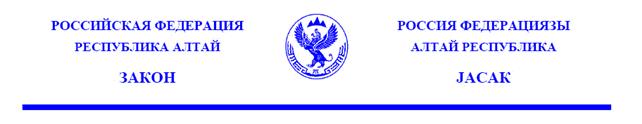 О внесении изменений в Закон Республики Алтай«О республиканском бюджете Республики Алтайна 2017 год и на плановый период 2018 и 2019 годов»ПринятГосударственным Собранием -
Эл Курултай Республики Алтай
25 декабря 2017 годаСтатья 1Внести в Закон Республики Алтай от 14 декабря 2016 года № 82-РЗ
«О республиканском бюджете Республики Алтай на 2017 год и на плановый период 2018 и 2019 годов» (Сборник законодательства Республики Алтай, 
2016, № 140(146); 2017, № 141(147); официальный портал Республики Алтай (www.altai-republic.ru), 2017, 29 сентября, 13 ноября) следующие изменения: в части 1 статьи 1:а) в пункте 1 слова «в сумме 16 002 695,4 тыс. рублей» заменить словами
«в сумме 16 030 931,9 тыс. рублей»;б) в пункте 2 слова «в сумме 16 898 625,7 тыс. рублей» заменить словами  «в сумме 16 926 862,2 тыс. рублей»;2) в части 1 статьи 2:а) в пункте 2 слова «в сумме  12 920 573,2 тыс. рублей» заменить словами            «в сумме  12 943 485,8 тыс. рублей»;б) в пункте 3 слова «в сумме 12 983 428,2 тыс. рублей» заменить словами    «в сумме 13 011 664,7 тыс. рублей»;в части 1 статьи 6 слова «в сумме 1 524 861,6 тыс. рублей» заменить словами «в сумме 1 531 471,7 тыс. рублей»;4)	приложение 1 «Источники финансирования дефицита республиканского бюджета на 2017 год» изложить в редакции согласно приложению 1 к настоящему Закону;5)	приложение 3 «Перечень главных администраторов доходов республиканского бюджета» изложить в редакции согласно приложению 2                 к настоящему Закону;6)	приложение 8 «Объем бюджетных ассигнований, направляемых          на исполнение публичных нормативных обязательств, на 2017 год» изложить           в редакции согласно приложению 3 к настоящему Закону;7)	приложение 10 «Объем бюджетных ассигнований, направляемых        на государственную поддержку семьи и детей, на 2017 год» изложить                   в редакции согласно приложению 4 к настоящему Закону;8)	приложение 12 «Распределение бюджетных ассигнований                    на реализацию государственных программ и непрограммных расходов на               2017 год» изложить в редакции согласно приложению 5 к настоящему Закону;9)	приложение 14 «Ведомственная структура расходов республиканского бюджета на 2017 год» изложить в редакции согласно приложению 6 к настоящему Закону;10)	приложение 16 «Распределение бюджетных ассигнований по целевым статьям (государственным программам и непрограммным направлениям деятельности), группам видов расходов классификации расходов республиканского бюджета на 2017 год» изложить в редакции согласно приложению 7 к настоящему Закону;11)	приложение 18 «Распределение бюджетных ассигнований                    на осуществление бюджетных инвестиций в объекты капитального строительства государственной собственности Республики Алтай сметной стоимостью более 100 миллионов рублей, а также софинансирование в которые осуществляется за счет межбюджетных субсидий из федерального бюджета    (за исключением строительства и реконструкции автомобильных дорог общего пользования регионального значения и искусственных сооружений на них        за счет средств Дорожного фонда Республики Алтай), на 2017 год» изложить     в редакции согласно приложению 8 к настоящему Закону;12)	приложение 19 «Распределение межбюджетных трансфертов бюджетам муниципальных районов и городского округа в Республике Алтай на 2017 год» изложить в редакции согласно приложению 9 к настоящему Закону;13)	в приложении 22 «Распределение межбюджетных трансфертов бюджетам сельских поселений в Республике Алтай на 2017 год» строку:изложить в следующей редакции:строку:изложить в следующей редакции:строку:изложить в следующей редакции:строку:изложить в следующей редакции:строку:изложить в следующей редакции:Статья 2Настоящий Закон вступает в силу со дня его официального опубликования.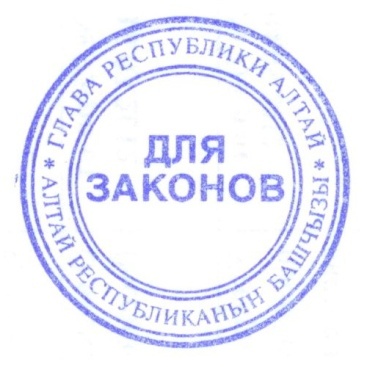 Председатель 						       Исполняющий обязанностиГосударственного Собрания -                                     Главы Республики Алтай,Эл Курултай Республики Алтай			       Председателя Правительства		        В.Н. Тюлентин                                Республики Алтай                                                                                                        Н.М. Екеева г. Горно-Алтайск25 декабря 2017 года               №  78-РЗ«2Джазаторское сельское поселение0,82 125,1105,4»«2Джазаторское сельское поселение0,32 125,1105,4»;«Итого по сельским поселениям                            МО «Кош-Агачский район»0,82 125,11 035,4»«Итого по сельским поселениям                            МО «Кош-Агачский район»0,32 125,11 035,4»;«40Саратанское сельское поселение394,72 543,396,7»«40Саратанское сельское поселение364,22 543,396,7»;«42Челушманское сельское поселение572,82 588,896,7»«42Челушманское сельское поселение430,32 588,896,7»;«Итого по сельским поселениям                              МО «Улаганский район»967,55 132,1693,3»«Итого по сельским поселениям                            МО «Улаганский район»794,55 132,1693,3».